                   KАРАР                                                         ПОСТАНОВЛЕНИЕ              25 декабрь 2017й.               № 65                         25 декабря 2017г. Об утверждении  Программы комплексного  развития социальной инфраструктуры сельского  поселения Кожай-Семеновский сельсовет муниципального района Миякинский район Республики Башкортостанна 2018-2036 годы	В соответствии с Градостроительным кодексом Российской Федерации, Федеральным законом от 06.10.2003г. № 131-ФЗ «Об общих принципах организации местного самоуправления в Российской Федерации», Генеральным планом сельского поселения Кожай-Семеновский сельсовет муниципального района Миякинский район Республики Башкортостан  п о с т а н о в л я ю: 	1.Утвердить Программу комплексного  развития социальной инфраструктуры сельского поселения Кожай-Семеновский сельсовет муниципального района Миякинский район Республики Башкортостан на 2018-2036 годы.        2. Разместить настоящее Постановление в здании администрации сельского поселения, а так же опубликовать  на  официальном сайте администрации сельского поселения Кожай-Семеновский сельсовет муниципального района Миякинский район Республики Башкортостан в информационно-телекоммуникационной сети «Интернет» - http://spk-semenovski.ru/.        3.Контроль за исполнением настоящего Постановления оставляю за собой.        4.Настоящее постановление вступает в силу с момента его официального опубликования.Глава сельского поселения					Р.А. КаримовУтверждена Постановлением главысельского поселенияКожай-Семеновский сельсоветмуниципального района Миякинский районРеспублики Башкортостан№ 65 от 25.12. 2017 г.Программа комплексного развития социальной инфраструктуры сельского поселения  Кожай-Семеновский сельсовет муниципального района Миякинский район Республики Башкортостан на 2018-2036 годы.Паспорт программы.Перечень подпрограмм и основных мероприятий 1. Введение    Необходимость реализации  закона № 131-ФЗ от 06.10.2003 «Об общих принципах организации местного самоуправления в Российской Федерации» актуализировала потребность местных властей  в разработке  эффективной  стратегии развития не только на муниципальном уровне, но и на уровне отдельных сельских поселений.    Стратегический план развития сельского поселения отвечает потребностям  и проживающего на его территории населения, и объективно происходящих на его территории процессов. Программа комплексного развития социальной инфраструктуры сельского поселения Кожай-Семеновский сельсовет муниципального района Миякинский район Республики Башкортостан (далее – Программа) содержит  чёткое представление  о  стратегических целях, ресурсах, потенциале  и об основных направлениях социального развития сельского поселения на среднесрочную перспективу. Кроме того, Программа содержит совокупность  увязанных по ресурсам, исполнителям и срокам реализации мероприятий, направленных на достижение стратегических целей социального развития сельского поселения.     Цели развития сельского поселения и программные мероприятия, а также необходимые для их реализации ресурсы, обозначенные в Программе,  могут ежегодно корректироваться и дополняться в зависимости от складывающейся ситуации, изменения внутренних и внешних условий.     Разработка настоящей Программы обусловлена необходимостью определить приоритетные по социальной значимости стратегические линии устойчивого развития сельского поселения Кожай-Семеновский сельсовет муниципального района Миякинский район Республики Башкортостан - доступные для потенциала территории, адекватные географическому, демографическому, экономическому, социокультурному потенциалу, перспективные и актуальные для социума сельского поселения. Программа устойчивого развития направлена на осуществление комплекса мер, способствующих стабилизации и развитию экономики, повышению уровня занятости населения, решению остро стоящих социальных проблем, межведомственной, внутримуниципальной, межмуниципальной и межрегиональной кооперации.      Главной целью Программы является повышение качества жизни населения, его занятости и самозанятости экономических, социальных и культурных возможностей на основе развития сельхозпроизводства, предпринимательства, личных подсобных хозяйств торговой инфраструктуры и сферы услуг. Благоприятные условия для жизни населения - это возможность полноценной занятости, получения высоких и устойчивых доходов, доступность широкого спектра социальных услуг, соблюдение высоких экологических стандартов жизни. В первую очередь это налаживание эффективного управления, рационального использования финансов и собственности.      Для обеспечения условий  успешного выполнения мероприятий  Программы, необходимо на уровне каждого сельского поселения разрабатывать механизмы, способствующие эффективному протеканию процессов реализации Программы. К числу таких механизмов относится  совокупность необходимых нормативно-правовых актов, организационных, финансово-экономических,  кадровых и других мероприятий, составляющих условия и предпосылки  успешного выполнения мероприятий Программы и достижения целей социального развития сельского поселения.2. Социально-экономическая ситуация  и потенциал развития  сельского поселения Кожай-Семеновский сельсовет муниципального района Миякинский район Республики Башкортостан.2.1. Анализ социального развития сельского поселенияОбщая площадь сельского поселения Кожай-Семеновский сельсовет составляет  16081 га. Численность населения по данным статистики на 01.01.2018 года составила  1985 человек. В состав сельского поселения входят с. Кожай-Семеновка (административный центр), с. Кекен-Васильевка, с. Миякитамак, д. Малые Гайны, д. Старые Балгазы, д. Чайка, д. Алексеевка, д. Туяш, д. Яшасен, д. Тукмак Чишмы.Наличие земельных ресурсов сельского поселения Архангельский сельсовет:Таб.12.2   Административное делениеСельское поселение Кожай-Семеновский сельсовет муниципального района Миякинский район Республики Башкортостан включает в себя 10 населенных пункта, с административным центром в с. Кожай-Семеновка.Таб.22.3 Демографическая ситуация Общая  численность  населения сельского поселения Кожай-Семеновский сельсовет на 01.01.2018 года  составила 1985 человек. Численность  трудоспособного  возраста  составляет 1133 человека (57 % от общей  численности).Данные о возрастной структуре населения на 01. 01. 2018 г.                                                                                                                                                                                         Таб.3       Демографическая ситуация в сельском поселении Кожай-Семеновский сельсовет  в 2017 году ухудшилась по сравнению с предыдущими периодами,  число родившихся не превышает число умерших. Баланс  населения  также не  улучшается, из-за превышения числа убывших, над числом прибывших на территорию сельского поселения.          Короткая продолжительность жизни, невысокая рождаемость, объясняется следующими факторами: многократным повышением стоимости самообеспечения (питание, лечение, лекарства, одежда),  прекращением деятельности ранее крупных  предприятий, появилась безработица, резко снизились доходы населения. Ситуация в настоящее время начала улучшаться.       Деструктивные изменения в системе медицинского обслуживания также оказывают влияние на рост смертности от сердечно-сосудистых заболеваний, онкологии. На показатели рождаемости влияют следующие моменты:- материальное благополучие;- государственные выплаты за рождение второго ребенка;- наличие собственного жилья;- уверенность в будущем подрастающего поколения.2.4    Рынок труда в сельском поселении      Численность трудоспособного населения - 1133 человека. Доля численности населения в трудоспособном возрасте от общей составляет  57 процент. В связи с отсутствием крупных предприятий, часть трудоспособного населения вынуждена работать за пределами сельского поселения Архангельский  сельсовет.Таб.4       Из приведенных данных видно, что лишь  73,6 % граждан трудоспособного возраста трудоустроены. Пенсионеры составляют 25,3%  населения. В сельском поселении существует серьезная проблема занятости трудоспособного населения. В связи с этим одной из  главных задач для органов местного самоуправления в сельском поселении должна стать занятость населения. 2.5 Развитие отраслей социальной сферыПрогнозом на 2018 год и на период до 2036 года  определены следующие приоритеты социального  развития сельского поселения Кожай-Семеновский сельсовет муниципального района Миякинский район Республики Башкортостан:-повышение уровня жизни населения сельского поселения Кожай-Семеновский сельсовет муниципального района Миякинский район Республики Башкортостан, в т.ч. на основе развития социальной инфраструктуры;-улучшение состояния здоровья населения на основе доступной широким слоям населения медицинской помощи и повышения качества медицинских услуг;-развитие жилищной сферы в сельском поселении Кожай-Семеновский сельсовет;-создание условий для гармоничного развития подрастающего поколения в сельском поселении Кожай-Семеновский сельсовет;-сохранение культурного наследия.2.6 КультураПредоставление услуг населению в области культуры в сельском поселении Кожай-Семеновский сельсовет осуществляют:Сельский дом культуры -  с.Кожай-Семеновка, ул. Советская, д.62;	Сельский дом культуры – с. Миякитамак, ул. Коммунистическая, д. 66;	Сельский дом культуры – с. Кекен-Васильевка, ул. Советская, д. 40;Сельская библиотека – с. Кожай-Семеновка, ул. Советская, д. 61;Сельская библиотека – с. Миякитамак, ул. Коммунистическая, д. 66.В СДК созданы взрослые и детские коллективы, работают кружки для взрослых и детей различных направлений: театральные, танцевальные, музыкальные и т.д. Одним из основных направлений работы  является работа по организации досуга детей и подростков, это: проведение интеллектуальных игр, дней молодежи, уличных и настольных игр, викторин и т.д.Задача в культурно-досуговых учреждениях - вводить инновационные формы организации досуга населения и  увеличить процент охвата населения  Проведение этих мероприятий позволит увеличить обеспеченность населения сельского поселения культурно-досуговыми учреждениями и качеством услуг.2.7 Физическая культура и спорт    Таб.5В сельском поселении Кожай-Семеновский сельсовет ведется спортивная работа.При школах имеются стадионы, где проводятся игры и соревнования по волейболу, баскетболу, футболу, военно-спортивные соревнования и т.д.В зимний период любимыми видами спорта среди населения является катание на коньках, на лыжах, хоккей Сельское поселение достойно представляет многие виды спорта на районных и республиканских  соревнованиях. Наличие спортивных площадок по занимаемой площади превосходит 100% обеспеченность населения по существующим нормативам на количество населения в сельском поселении Кожай-Семеновский сельсовет.2.8    ОбразованиеНа территории сельского поселения находится 2 школы , 3 детских сада,Таб.6В связи с демографическим спадом наблюдается постепенное снижение численности обучающихся. В общеобразовательных учреждениях трудятся порядка 50 педагогов, большая часть из которых имеет высшее профессиональное образование.Кадровый состав педагогов обновляется за счет привлечения молодых специалистов к работе в сельской местности.   2.9  Здравоохранение                                                    На территории сельского поселения находится следующие медучреждения:Таб.7Причина высокой заболеваемости населения кроется в т.ч. и в особенностях проживания на селе:·          низкий жизненный уровень;·          отсутствие средств на приобретение лекарств;·          низкая социальная культура;·          малая плотность населения;·          высокая степень алкоголизации населения сельского поселения.Многие больные обращаются за медицинской помощью лишь в случаях крайней необходимости, при значительной запущенности заболевания и утяжелении самочувствия.  2.10 Социальная защита населения Жителям сельского поселения оказывается социальная поддержка в виде социальных выплат и социальной помощи престарелым гражданам.2.11 Жилищный фондСостояние жилищно - коммунальной сферы сельского поселенияДанные о существующем жилищном фондеЖители сельского поселения Кожай-Семеновский сельсовет муниципального района Миякинский район Республики Башкортостан  активно участвуют в различных программах по обеспечению жильем: «Устойчивое развитие сельских территорий»,  «Обеспечение молодых семей жильем» и т.д.             К услугам  ЖКХ,  предоставляемым  в сельском поселении Кожай-Семеновский сельсовет муниципального района Миякинский район Республики Башкортостан,  относится водоснабжение и электроснабжение. Развитие среды проживания населения сельского поселения Кожай-Семеновский сельсовет муниципального района Миякинский район Республики Башкортостан  создаст непосредственные условия для повышения качества жизни нынешнего и будущих поколений жителей. Перед органами местного самоуправления сельского поселения стоит задача развития коммунальной инфраструктуры, повышения эффективности и надежности функционирования жилищно-коммунального комплекса. Сельское поселение не может развиваться без учета состояния и перспектив развития инженерных систем жизнеобеспечения, которые включают в себя такие составные части, как теплоснабжение, газоснабжение, электроснабжение и водоснабжение.Непосредственно под развитием систем коммунальной инфраструктуры сельского поселения понимается проведение комплекса мероприятий нормативно-правового, организационного и иного характера, направленных на повышение качества жизни населения сельского поселения, понимание жителями сельского поселения сложности проводимой коммунальной реформы, а также подготовку и проведение соответствующих инвестиционных программ.3. Основные стратегическими направлениями развития сельского поселенияИз анализа вытекает, что стратегическими направлениями развития сельского поселения должны стать следующие действия:Экономические:1.    Содействие развитию крупному туристическому бизнесу, и вовлечение его как потенциального инвестора для выполнения социальных проектов восстановление объектов образования, культуры и спорта.   2.    Содействие развитию  малого бизнеса через помощь в привлечении льготных кредитов на проекты, значимые для развития сельского поселения и организации новых рабочих мест.           Социальные:1.  Развитие социальной инфраструктуры, образования, здравоохранения, культуры, физкультуры и спорта:   - участие в отраслевых  районных, республиканских программах, Российских и международных грантах по развитию и укреплению данных отраслей;-содействие предпринимательской инициативы по развитию данных направлений и всяческое ее поощрение  (развитие и увеличение объемов платных услуг предоставляемых учреждениями образования, здравоохранения, культуры, спорта на территории сельского поселения).  2.    Развитие личного подворья граждан, как источника доходов населения.- привлечение льготных кредитов из республиканского бюджета на развитие личных подсобных хозяйств;-помощь населению в реализации мяса с личных подсобных хозяйств;-поддержка предпринимателей осуществляющих закупку продукции с личных подсобных хозяйств на выгодных для населения условиях;  3.   Содействие в привлечении молодых специалистов в сельское поселение (фельдшеров, учителей, работников культуры, муниципальных служащих); -помощь членам их семей в устройстве на работу; -помощь в решении вопросов по приобретению  этими  специалистами жилья через районные, республиканские и федеральные программы, направленные на строительство приобретения жилья, помощь в получении кредитов, в том числе ипотечных на жильё;4.    Содействие в обеспечении социальной поддержки слабозащищенным слоям населения:-консультирование, помощь в получении субсидий, пособий различных льготных выплат;-содействие в привлечении бюджетных средств, спонсорской помощи для поддержания одиноких пенсионеров, инвалидов, многодетных семей (заготовка твердого топлива, пиломатериал для ремонта жилья, проведение ремонта жилья,  лечение в учреждениях здравоохранения, льготное санаторно - курортное лечение);5.   Привлечение средств из республиканского и федерального бюджетов на укрепление жилищно-коммунальной сферы: - по восстановлению водопроводов;  -  по ремонту и строительству жилья; - по программам молодая семья, сельское жилье, жилье для молодых специалистов, ипотечное кредитование для строительства приобретения жилья гражданами, работающими проживающими на территории сельского поселения;6.   Содействие в развитии систем телефонной и сотовой связи, охват сотовой связью удаленных и труднодоступных населенных пунктов сельского поселения.7.   Освещение населенных пунктов сельского поселения.8.   Привлечение средств  из республиканского и федерального бюджетов на строительство и ремонт внутри-поселковых дорог.9.  Привлечение средств из бюджетов различных уровней для благоустройства населенных пунктов сельского поселения.4. Система основных программных мероприятий по развитию сельского поселения Кожай-Семеновский сельсовет муниципального района Миякинский район Республики Башкортостан.  Задача формирования стратегии развития такого сложного образования, каковым является сельское поселение, не может быть конструктивно решена без  анализа, выявления  и адекватного описания его важнейших  характеристик. Для этих целей при разработке Программы был использован эффективный инструмент исследования объектов подобного рода - системный анализ, который позволил воспроизвести основные системные характеристики сельского поселения, показать механизмы его функционирования и развития. Использование инструментов системного анализа обусловлено необходимостью учета сложности и многообразия экономических, социальных, политических и других факторов, влияющих на развитие сельского поселения. С данных позиций сельское поселение  представляет собой сложную систему, которая характеризуется совокупностью различных подсистем, сложными и многочисленными взаимосвязями между ними, динамичностью протекающих процессов.  Использование системного анализа для  разработки Программы позволило выявить и описать основные сферы деятельности в сельском поселении. Таковыми являются: производственная сфера, сфера управления и развития, а также сферы обеспечения условий функционирования и поддержания работоспособности основных элементов, составляющих основу сельского поселения.Мероприятия Программы социального развития сельского поселения Кожай-Семеновский сельсовет включают как планируемые к реализации инвестиционные проекты, так и совокупность различных  организационных мероприятий, сгруппированных по указанным выше системным признакам. Перечень  основных программных мероприятий на период 2018-2036 гг., ответственных исполнителей  и ожидаемых результатов от их реализации с указанием необходимых объемов и потенциальных источников финансирования, приведены ниже.Таблица 8 «Объекты местного значения в сфере физической культуры и массового спорта»  Таблица 9 «Объекты местного значения в сфере культуры»Таблица 10 «Объекты местного значения в сфере осуществления местного самоуправления»Таблица 11 «Объекты местного значения в сфере здравоохранения»5.   Оценка эффективности мероприятий Программы    Выполнение включённых в Программу организационных мероприятий и инвестиционных проектов, при условии разработки эффективных механизмов их реализации и поддержки со стороны местных администраций,  позволит достичь следующих показателей социального развития  сельского поселения Кожай-Семеновский сельсовет в 2018 году по отношению к 2036 году.         За счет активизации предпринимательской деятельности, ежегодный рост объемов  производства в сельском поселении. Соответственно, увеличатся объёмы налоговых поступлений в местный бюджет. При выполнении программных мероприятий ожидается рост объёмов производства сельскохозяйственной продукции в сельскохозяйственных предприятиях и в личных подсобных хозяйствах граждан.  В целях оперативного отслеживания и контроля хода осуществления Программы, а также оценки влияния результатов реализации Программы на уровень социально-экономического развития района в рамках выделенных приоритетов проводится и ежегодный  мониторинг по основным целевым показателям социально-экономического развития территории.6.    Организация  контроля  за реализацией Программы            Организационная структура управления Программой базируется на существующей схеме исполнительной власти  сельского поселения Кожай-Семеновский сельсовет муниципального района Миякинский район Республики Башкортостан.             Общее руководство Программой осуществляет Глава сельского поселения, в функции которого в рамках реализации Программы входит определение приоритетов, постановка оперативных и краткосрочных целей Программы.                          Оперативные функции по реализации Программы осуществляют штатные сотрудники Администрации сельского поселения под руководством Главы  сельского поселения. Глава сельского поселения осуществляет следующие действия:            - рассматривает и утверждает план мероприятий, объемы их финансирования и сроки реализации;            - выносит заключения о ходе выполнения Плана, рассматривает предложения по внесению изменений по приоритетности отдельных программных направлений и мероприятий;            - взаимодействует с районными и республиканскими органами исполнительной власти по включению предложений сельского поселения Кожай-Семеновский сельсовет  в районные и республиканские целевые программы;            -ведет контроль за выполнением годового плана действий и подготовка отчетов о его выполнении;            -осуществляет руководство по:подготовке перечня муниципальных целевых программ сельского поселения, предлагаемых   к финансированию из районного и республиканского бюджета на очередной финансовый год;реализации мероприятий Программы сельского поселения.             Специалист Администрации сельского поселения осуществляет следующие функции:             -подготовка проектов нормативных правовых актов по подведомственной сфере по соответствующим разделам Программы;            -подготовка проектов программ сельского поселения по приоритетным направлениям Программы;            -формирование бюджетных заявок на выделение средств из муниципального бюджета сельского поселения;             -подготовка предложений, связанных с корректировкой сроков, исполнителей и объемов ресурсов по мероприятиям Программы;            -прием заявок предприятий и организаций, участвующих в Программе, на получение поддержки для реализации разработанных ими мероприятий или инвестиционных проектов;            -предварительное рассмотрение предложений и бизнес-планов,  представленных участниками Программы для получения поддержки, на предмет экономической и социальной значимости;7.   Механизм обновления ПрограммыОбновление Программы производится:- при выявлении новых, необходимых к реализации мероприятий;- при появлении новых инвестиционных проектов, особо значимых для территории;- при наступлении событий, выявляющих новые приоритеты в развитии сельского поселения, а также вызывающих потерю своей значимости отдельных мероприятий.Программные мероприятия могут также быть скорректированы в зависимости от изменения ситуации на основании обоснованного предложения исполнителя. По перечисленным выше основаниям Программа может быть дополнена новыми мероприятиями с обоснованием объемов и источников финансирования. 8. ЗаключениеРеализация Программы строится на сочетании функций, традиционных для органов управления сельским поселением (оперативное управление функционированием и развитием систем сельского поселения), и новых (нетрадиционных) функций: интеграция субъектов, ведомств, установления между ними партнерских отношений, вовлечение в процесс развития новых субъектов (например, других муниципальных образований, поверх административных границ), целенаправленного использования творческого, культурного, интеллектуального, экономического потенциалов сельского поселения. Ожидаемые результаты:За период осуществления Программы будет создана база для реализации стратегических направлений развития сельского поселения, что позволит ей достичь высокого уровня социального развития: 1. проведение уличного освещения обеспечит устойчивое энергоснабжение сельского поселения;  2. улучшение культурно-досуговой  деятельности будет способствовать формированию здорового образа жизни среди населения, позволит приобщить широкие слои населения к культурно-историческому наследию;3. привлечения внебюджетных инвестиций в экономику сельского поселения;4. повышения благоустройства сельского поселения;5. формирования современного привлекательного имиджа сельского поселения;6. устойчивое развитие социальной инфраструктуры сельского поселения.Реализация Программы позволит: 1) повысить качество жизни жителей  сельского поселения Кожай-Семеновский сельсовет; 2) привлечь население сельского поселения к непосредственному участию в реализации решений, направленных на улучшение качества жизни; 3) повысить степень социального согласия, укрепить авторитет органов местного самоуправления.       Социальная стабильность в сельском поселении в настоящее время могут быть обеспечены только с помощью продуманной целенаправленной социально-экономической политики. И такая политика может быть разработана и реализована  через программы социально-экономического развития сельских поселений.         Переход к управлению сельским поселением через интересы благосостояния населения, интересы экономической стабильности и безопасности, наполненные конкретным содержанием и выраженные в  форме программных мероприятий, позволяет обеспечить  социально-экономическое развитие, как отдельных сельских поселений, так и муниципального образования в целом. Разработка и принятие  среднесрочной программы развития сельского поселения позволяет закрепить приоритеты социальной, финансовой, инвестиционной, экономической политики, определить последовательность и сроки решения накопившихся за многие годы проблем. А целевые установки Программы и создаваемые  для её реализации механизмы, закрепляющие «правила игры» на территории сельского поселения, позволят значительно повысить деловую активность управленческих и предпринимательских кадров сельского поселения, создать необходимые условия для активизации экономической и хозяйственной деятельности на его территории.Башkортостан РеспубликаhыМиəкə районы муниципальрайоныныnКожай-Семеновка ауыл советы ауылбилəмəhе хакимиəте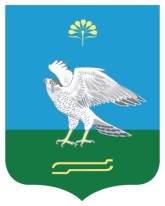 Администрация сельского поселения Кожай-Семеновский сельсовет муниципального района Миякинский район Республика БашкортостанНаименование программы:Программа комплексного развития социальной инфраструктуры сельского поселения Кожай-Семеновский сельсовет муниципального района Миякинский район Республики Башкортостан на 2018-2036 годы.Основание разработки программы:Градостроительный Кодекс Российской Федерации, Федеральный Закон № 131-ФЗ от 06.10.2003 «Об общих принципах организации местного самоуправления в Российской Федерации», Генеральный план сельского поселения Кожай-Семеновский сельсовет муниципального района Миякинский район Республики Башкортостан, Устав сельского поселения Кожай-Семеновский сельсовет муниципального района Миякинский район Республики Башкортостан.Заказчик программы: Администрация  сельского поселения Кожай-Семеновский сельсовет муниципального района Миякинский район Республики БашкортостанРазработчик программы:Администрация  сельского поселения Кожай-Семеновский сельсовет муниципального района Миякинский район Республики БашкортостанОсновная цель программы:Развитие социальной инфраструктуры сельского поселения Кожай-Семеновский сельсовет муниципального района Миякинский район Республики БашкортостанЗадачи программы:1. Создание правовых, организационных и экономических условий для перехода к устойчивому социальному развитию сельского поселения, эффективной реализации полномочий органов местного самоуправления;2. Развитие и расширение информационно-консультационного и правового обслуживания населения;3. Развитие социальной инфраструктуры, образования, здравоохранения, культуры, физкультуры и спорта: повышение роли физкультуры и спорта в деле профилактики правонарушений, преодоления распространения наркомании и алкоголизма;4.Сохранение объектов культуры и активизация культурной деятельности;5. Развитие личных подсобных хозяйств;6.Создание условий для безопасного проживания населения на территории сельского поселения.7.Содействие в привлечении молодых специалистов в сельское поселение (врачей, учителей, работников культуры, муниципальных служащих);8.Содействие в обеспечении социальной поддержки слабозащищенным слоям населения.Сроки реализации Программы:2018-2036 годыОсновные исполнители программы:- Администрация  сельского поселения Кожай-Семеновский сельсовет муниципального района Миякинский район Республики Башкортостан;- предприятия, организации, предприниматели сельского поселения Кожай-Семеновский сельсовет муниципального района Миякинский район Республики Башкортостан;- население сельского поселения Кожай-Семеновский сельсоветИсточники финансирования Программы (млн. руб.)Программа финансируется из местного, районного, республиканского и федерального бюджетов, инвестиционных ресурсов банков, предприятий, организаций, предпринимателейСистема контроля за исполнением Программы:Собрание представителей сельского поселения Кожай-Семеновский сельсовет муниципального района Миякинский район Республики БашкортостанНаименование зонПараметры, тыс.гаОбщая площадь земель в границах СП в т.ч.16,08зона населенных пунктов (в границах земель н. пунктов)0,66зона промышленных, коммунальных объектов0,04зона транспортной инфраструктуры (дорог в полосе отвода)0,04рекреационные зоны, из них:- зона объектов рекреации (дома отдыха, базы, пионерских лагерей и т.д.)- зоныприродных территорий (лесолугопарки, зеленые зоны)0,030,010,02зона памятников природы и особо охраняемых природных территорий0,006зона сельскохозяйственного использования, из них:- зона сельскохозяйственных объектов- зона сельхозугодий6,962,780,01зона специального назначения, из них:-зона ритуального назначения (кладбища, мемариальные парки)-зона складирования и захоронения отходов (свалка, полигоны,скотомогильники)0,0060,0050,001зона акваторий0,17зона болот0,23зона лесов, из них:-эксплуатационных -защитных3,191,030,32зона санитарно-защитного озеленения0,16зона водоохранного озеленения0,02Наименование сельского поселения,  с указанием административного центраНаименование населенных пунктов, входящих в состав сельского поселения	Численность населения населенного пункта, чел.	Расстояние от населенного пункта до административногоцентра, км	Расстояние от населенного пункта до  районного центра, кмСельское поселение Архангельский сельсовет муниципального района Архангельский район Республики Башкортостан,  административный центр – с. Архангельскоес. Кожай-Семеновка606-21Сельское поселение Архангельский сельсовет муниципального района Архангельский район Республики Башкортостан,  административный центр – с. Архангельскоес. Миякитамак758520Сельское поселение Архангельский сельсовет муниципального района Архангельский район Республики Башкортостан,  административный центр – с. Архангельскоес. Кекен-Васильевка3621014Сельское поселение Архангельский сельсовет муниципального района Архангельский район Республики Башкортостан,  административный центр – с. Архангельское. Алексеевка 38814Сельское поселение Архангельский сельсовет муниципального района Архангельский район Республики Башкортостан,  административный центр – с. Архангельскоед. Малые Гайны69627Сельское поселение Архангельский сельсовет муниципального района Архангельский район Республики Башкортостан,  административный центр – с. Архангельскоед. Старые Балгазы84517Сельское поселение Архангельский сельсовет муниципального района Архангельский район Республики Башкортостан,  административный центр – с. Архангельскоед. Чайка33714Сельское поселение Архангельский сельсовет муниципального района Архангельский район Республики Башкортостан,  административный центр – с. Архангельскоед. Яшасен41031Сельское поселение Архангельский сельсовет муниципального района Архангельский район Республики Башкортостан,  административный центр – с. Архангельскоед. Туяш31912Сельское поселение Архангельский сельсовет муниципального района Архангельский район Республики Башкортостан,  административный центр – с. Архангельскоед. Тукмак Чишмы-930Наименование населенного пунктаЧисло жителей, чел.	Детей от 0 до 6 лет	Детей от 7 до 15 лет	Население трудоспособного возрастаНаселение пенсионного возрастас.Кожай-Семеновка6064349359155с. Миякитамак7587475412197с. Кекен-Васильевка362462221084д. Алексеевка38341912д. Малые Гайны69453624д. Старые Балгазы84555618д. Чайка3332208д. Яшасен4--4-д. Туяш3114215д. Тукмак Чишмы0----Кол-во жителей всего	1985Кол-во жителей трудоспособного возраста	1133Количество трудоустроенных жителей	834% работающих от общего кол-ва  жителей	37,6% работающих от жителей трудоспособного возраста73,6Количество дворов2487Кол-во дворов, занимающихся ЛПХ	783Кол-во пенсионеров	503№Наименование объектаАдрес	Мощность, м2 площ. пола	Состояние123451Спортивный зал закрытыйс. Миякитмак, ул.Школьная, д. 14 (в школе);248хорошее2Спортивный зал закрытыйс. Кекен-Васильевка, ул. Советская, д.31(в школе);311,8хорошее3Стадион с. Миякитмак, ул.Школьная, д. 14 (при школе);1848хорошее№Наименование	АдресМощность, место	Этажность123451МОБУ ООШ  с.Миякитамакс. Миякитмак, ул.Школьная, д. 14250/11522МОБУ ООШ с.Кекен-Васильевкас. Кекен-Васильевка, ул. Советская, д.31200/7523Детский сад»с.Кожай-Семеновка,ул.Советская, д.6440/2514Детский сад с. Миякитмак, ул. Коммунистическая, д. 8740/3215Детский садс. Кекен-Васильевка, ул. Советская, д.31а40/221№Наименование	АдресСостояние12341ФАПс.Кожай-Семеновка,ул.Советская, д.66удовлетворительное2ФАПс. Миякитмак, ул. Коммунистическая, д. 68удовлетворительное3ФАПс. Кекен-Васильевка, ул. Советская, д. 40удовлетворительное№Наименованиена 01.01.2018г 1231Средний состав семьи, чел.	32Общий жилой фонд, м2 общ.площади,   в т.ч.55022,7муниципальныйчастный8500,7муниципальныйчастный465223Общий жилой фонд на 1 жителя, м2 общ.площади23,44Ветхий жилой фонд, м2 общ.площади691,7№ позицииНаименованиеЕмкость объектаОчередность строительства1Спортзал общего пользования174 м 22Физкультурно-оздоровительный комплекс- детская спортивная площадка- бассейн145 м245 м2пл зерк водыпроект 1 оч4Плоскостные спортсооружения1,63 гапроект 1 оч№ позицииНаименованиеЕмкость объектаОчередность строительства1Сельский дом культуры371 местсущ.сохр2Помещение досуга109 местпроект 1 оч3Сельская библиотека 13,6 тыс тсущ.сохр№ позицииНаименованиеЕмкость объектаОчередность строительства1ГУП «Почта России»2 окнасущ.сохр2Предприятия бытобслуживания4 раб.местпроект 1 оч3Сбербанк 2 окнасущ.сохр4Предприятия общепитания72 пос. местпроект 1 оч№ позицииНаименованиеЕмкость объектаОчередность строительства1Аптека 52 м2проект 1 оч